Total de votre commande : 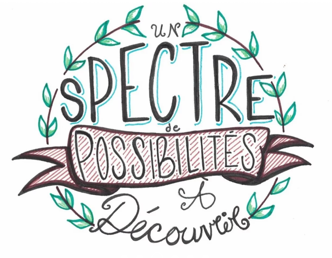 Veuillez effectuer un virement Interac (Code de sécurité : Nom de la directrice) à l’adresse courriel integrationtsa@gmail.com et retourner ce bon de commande à la même adresse, en spécifiant la date de votre cueillette à nos locaux (entre le 10 et le 12 février 2021).ItemsPrixQuantitéSac à collation bleu 1 pour 7 $2 pour 12 $3 pour 19 $Sac à collation vert1 pour 7 $2 pour 12 $3 pour 19 $Sac réutilisable5 $Bougie – Canneberges, pêches et vanille18 $Bougie – Brume d’agrumes18 $Bougie – Poires18 $Bougie – Sans fragrance18 $Lingettes réutilisables3 $Tisane hibiscus et canneberges0, 50 $Tisane hibiscus et églantier0, 50 $Thé vert grenade et lavande0, 50 $Cœur diffuseur 1 $ 